Государственное казенное учреждение города Москвы Центр занятости населения «Троицкий»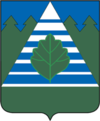 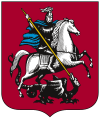 при поддержке Департамента труда и занятости населения города МосквыОрганизует выезд мобильных консультационных пунктов18 июня 2015 г. с 11.00 до 15.00 ведущие специалисты Отдела трудоустройства «Вороново» будут вести прием населения по адресу: г. Москва, поселение Клёновское,  село Клёново, ул. Центральная, вблизи строения 5а. тел: 8(499) 674-07-75Если у Вас возникли сложности с трудоустройством, Ваше предприятие на грани ликвидации или предвидится сокращение штата сотрудников, наши специалисты помогут Вам сориентироваться в этом непростом мире рынка труда, подберут подходящую вакансию по обще-городской базе вакансий, расскажут на какие льготы и компенсации Вы можете рассчитывать в том или ином случае.